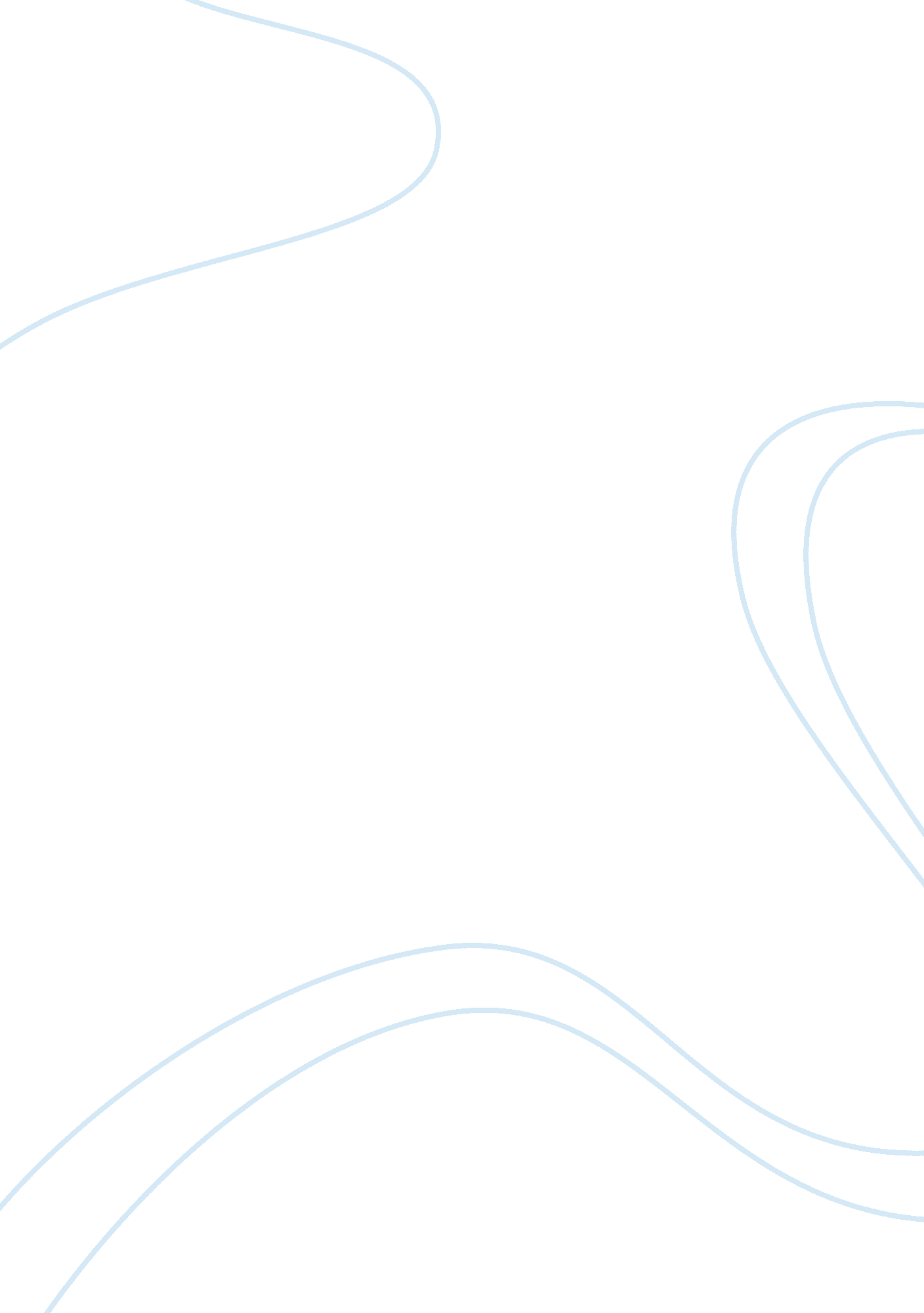 Statement in support of application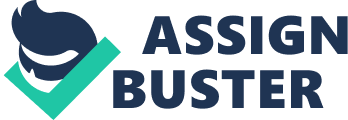 To Whom It May Concern: I would like to take this time to give a short history of my considerable work experience, all of which has been centered upon working within the media, as well as to present some of my other skills and accomplishments. 
My career has always been focused upon the field of journalism. As a college student, I chose to work towards a degree in political science while enrolled in Kuwait University. I felt that a degree in political science would help me. I wanted to pursue journalism, but I wanted to have an area of specialty. I chose that area to be political science. I worked hard to gain much necessary work experience while I was in college. This hard work let me serve as a journalist in many local and international Arabic papers. Although I worked hard to gain work experience, I did not neglect my studies. I put much effort into learning English, and into getting good grades. Also, I put time into extracurricular activities, like the Kuwait Environment Society and the Human Rights Society. 
After graduation, I became a correspondent for Saudi Research and Marketing, between the years 1998 and 2000. I then moved on to become a strategies and policies researcher for CSFS in Kuwait, and stayed in that position until 2001. Then I became a deputy director for the same company in 2001. In 2002, I became the acting director for CSFS (I also became a freelance media and public relations consultant at that time, and am continuing doing that to the present) until 2003, when I then became the director for research and public relations for Kuwait University. Starting in 2004, I was then promoted to Vice Chairman of the media group. I then became a public relations and media manager for an investment company. 
As you can see, my work experience is varied. I have done basic things, such as editing reports, press releases and spread sheets, but my later work is what I am proudest of. I have successfully organized several conferences, roundtable discussions and work shops, (this was done for Bayan Investment Company) such as " Kuwait: Financial and Commercial Center," and " The Future of Kuwait-Iraq Relationships." 
As I said before, I also have experience and skills in the field of journalism. I wrote articles and reports in several local and international Arabic publications, such as Asharq alawsat, (this publication is based in London) Almajalla, alSeyassa, Gulf News (Dubai), Arab Times and Elaph (Elaph is only online.) I have written studies such as " Kuwait & WTO challenges & opportunities: WTO unit- KU," " The Future of Kuwait as a Welfare State -CSFS" and finally, " The Role of Think Tanks in Developing Policies." 
While working freelance, I provided media consultation for several media campaigns, and several public authorities, ministries and organizations. 
One of the most enjoyable parts of my work experience has been to see history being made. I have visited Iraq twice since the fall of the Iraqi regime. I was there with USAID. They are a committee who evaluate the progress of the development programs. I am sure that you can understand I have a very good knowledge of Kuwait's political environment. I also have a good professional relationship with many government members and community leaders. 
Finally, for twelve years, I have always been close to Arabic media, and want to continue to do that. 